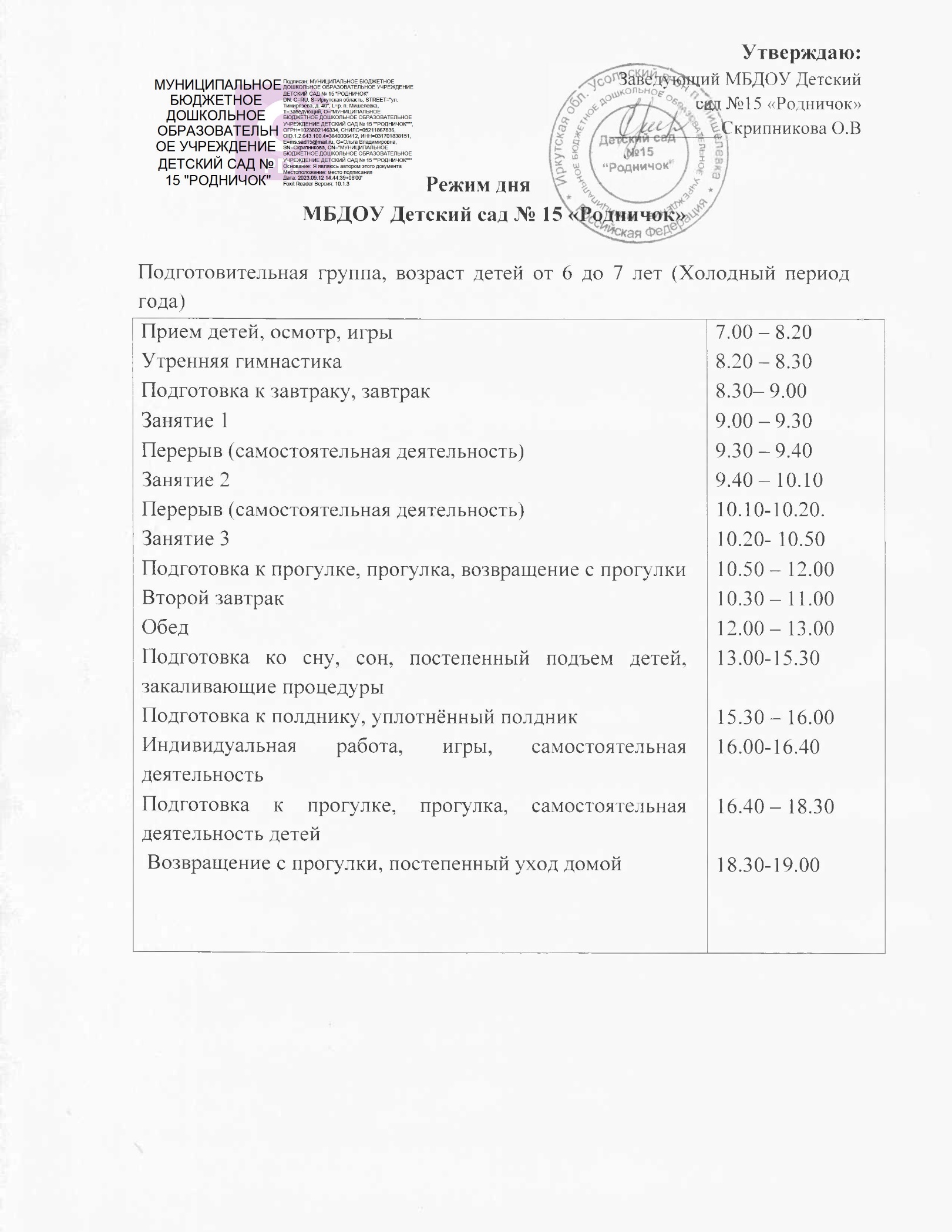 Подготовительная группа, возраст детей от 6 до 7 лет (Теплый период года)Старшая группа, возраст детей от 5 до 6 лет (Холодный период года)Старшая группа, возраст детей от 5 до 6 лет (Теплый период года)Средняя группа, возраст детей от 4 до 5 лет (Холодный период года) Средняя группа, возраст детей от 4 до 5 лет (Теплый период года)II младшая группа, возраст детей от 3 до 4 лет (Холодный период года)II младшая группа, возраст детей от 3 до 4 лет (Теплый период года)I младшая группа, возраст детей от 2 до 3 лет (Холодный период года) I младшая группа, возраст детей от 2 до 3 лет (Теплый период года)                        Ранняя  группа, возраст детей от 1года до 2 лет Прием детей, осмотр, игрыУтренняя гимнастикаПодготовка к завтраку, завтракПодготовка к прогулке, прогулка, занятия на прогулке, возвращение с прогулкиВторой завтракОбедПодготовка ко сну, сон, постепенный подъем детей, закаливающие процедуры Подготовка к полднику, уплотнённый полдник Игры, самостоятельная деятельность детей Подготовка к прогулке, прогулка, самостоятельная деятельность детей  Возвращение с прогулки, постепенный уход домой7.00 – 8.208.20 – 8.308.30– 9.009.00 -12.0010.30-11.0012.00-13.0013.00-15.3015.30-16.0016.00-17.0017.00-18.3018.30-19.00Прием детей, осмотр, игрыУтренняя гимнастикаПодготовка к завтраку, завтракИгры, подготовка к занятиям Занятие 1Перерыв (самостоятельная деятельность)Занятие 2Подготовка к прогулке, прогулка, возвращение с прогулкиВторой завтракОбедПодготовка ко сну, сон, постепенный подъем детей, закаливающие процедуры Подготовка к полднику, уплотнённый полдник Занятие 3 Индивидуальная работа, игры, самостоятельная деятельностьПодготовка к прогулке, прогулка, самостоятельная деятельность детей  Возвращение с прогулки, постепенный уход домой7.00 – 8.208.20 – 8.308.30– 9.009.00 – 9.159.15 – 9.409.40 – 9.509.50 – 10.1510.15 – 12.0010.30 – 11.0012.00 – 13.0013.00-15.3015.30 – 16.0016.00-16.2516.25 – 17.0017.00-18.30.18.30-19.00Прием детей, осмотр, игрыУтренняя гимнастикаПодготовка к завтраку, завтракИгры, самостоятельная деятельность детейВторой завтракПодготовка к прогулке, прогулка, занятия на прогулке, возвращение с прогулкиОбедПодготовка ко сну, сон, постепенный подъем детей, закаливающие процедуры Подготовка к полднику, уплотнённый полдник Игры, самостоятельная деятельность детей Подготовка к прогулке, прогулка, самостоятельная деятельность детей  Возвращение с прогулки, постепенный уход домой7.00 – 8.208.20 – 8.308.30– 9.009.00-9.1510.30-11.009.15 -12.0012.00-13.0013.00-15.3015.30-16.0016.00-17.0017.00-18.3018.30-19.00Прием детей, осмотр, игрыУтренняя гимнастикаПодготовка к завтраку, завтракИгры, подготовка к занятиям Занятие 1Перерыв (самостоятельная деятельность)Занятие 2Подготовка к прогулке, прогулка, возвращение с прогулкиВторой завтракОбедПодготовка ко сну, сон, постепенный подъем детей, закаливающие процедуры Подготовка к полднику, уплотнённый полдник Индивидуальная работа, игры, самостоятельная деятельностьПодготовка к прогулке, прогулка, самостоятельная деятельность детей  Возвращение с прогулки, постепенный уход домой7.00 – 8.208.20 – 8.308.30– 9.009.00 – 9.159.15 – 9.359.35 – 9.459.45 – 10.0510.05 – 12.0010.30 – 11.0012.00 – 13.0013.00-15.3015.30 – 16.0016.00 – 17.0017.00-18.30.18.30-19.00Прием детей, осмотр, игрыУтренняя гимнастикаПодготовка к завтраку, завтракИгры, самостоятельная деятельность детейВторой завтракПодготовка к прогулке, прогулка, занятия на прогулке, возвращение с прогулкиОбедПодготовка ко сну, сон, постепенный подъем детей, закаливающие процедуры Подготовка к полднику, уплотнённый полдник Игры, самостоятельная деятельность детей Подготовка к прогулке, прогулка, самостоятельная деятельность детей  Возвращение с прогулки, постепенный уход домой7.00 – 8.208.20 – 8.308.30– 9.009.00-9.1510.30-11.009.15 -12.0012.00-13.0013.00-15.3015.30-16.0016.00-17.0017.00-18.3018.30-19.00Прием детей, осмотр, игрыУтренняя гимнастикаПодготовка к завтраку, завтракИгры, подготовка к занятиям Занятие 1Перерыв (самостоятельная деятельность)Занятие 2Подготовка к прогулке, прогулка, возвращение с прогулкиВторой завтракОбедПодготовка ко сну, сон, постепенный подъем детей, закаливающие процедуры Подготовка к полднику, уплотнённый полдник Индивидуальная работа, игры, самостоятельная деятельностьПодготовка к прогулке, прогулка, самостоятельная деятельность детей  Возвращение с прогулки, постепенный уход домой7.00 – 8.208.20 – 8.308.30– 9.009.00 – 9.209.20 – 9.359.35 – 9.459.45 – 10.0010.00 – 12.0010.30 – 11.0012.00 – 13.0013.00-15.3015.30 – 16.0016.00 – 17.0017.00-18.30.18.30-19.00Прием детей, осмотр, игрыУтренняя гимнастикаПодготовка к завтраку, завтракИгры, самостоятельная деятельность детейВторой завтракПодготовка к прогулке, прогулка, занятия на прогулке, возвращение с прогулкиОбедПодготовка ко сну, сон, постепенный подъем детей, закаливающие процедуры Подготовка к полднику, уплотнённый полдник Игры, самостоятельная деятельность детей Подготовка к прогулке, прогулка, самостоятельная деятельность детей  Возвращение с прогулки, постепенный уход домой7.00 – 8.208.20 – 8.308.30– 9.009.00-9.2010.30-11.009.20 -12.0012.00-13.0013.00-15.3015.30-16.0016.00-17.0017.00-18.3018.30-19.00Прием детей, осмотр, самостоятельная деятельность Утренняя гимнастикаПодготовка к завтраку, завтракИгры, подготовка к занятиям Занятия в игровой форме  (по подгруппам)Подготовка к прогулке, прогулкаВторой завтракВозвращение с прогулки, самостоятельная деятельность детей Подготовка к обеду, обедПодготовка ко сну, дневной сон, постепенный подъем, оздоровительные и гигиенические процедурыПодготовка к полднику, уплотнённый полдник Самостоятельные игры, индивидуальная работаЗанятия в игровой форме по подгруппам Подготовка к прогулке, прогулка, самостоятельная деятельность детей,  Возвращение с прогулки, постепенный уход домой7.00 – 8.208.20 – 8.308.30 – 9.009.00 – 9.309.30-9.40/9.50-10.0010.00 -11.3010.30-11.0011.30-12.0012.00-12.3012.30-15.3015.30-16.0016.00-16.3016.00-16.10/16.20-16.3016.30-18.0018.00-19.00Прием детей, осмотр, самостоятельная деятельность Утренняя гимнастикаПодготовка к завтраку, завтракИгры, подготовка к прогулке, выход на прогулкуПрогулка, игры, самостоятельная деятельность детей, занятия в игровой форме  (по подгруппам)Второй завтракВозвращение с прогулки, самостоятельная деятельность детей Подготовка к обеду, обедПодготовка ко сну, дневной сон, постепенный подъем, оздоровительные и гигиенические процедурыПодготовка к полднику, уплотнённый полдник Подготовка к прогулке, прогулка, самостоятельная деятельность детей, занятия в игровой форме по подгруппам Возвращение с прогулки, постепенный уход домой7.00 – 8.208.20 – 8.308.30 – 9.009.00 – 9.309.30-11.3010.30-11.0011.30-12.0012.00-12.3012.30-15.3015.30-16.0016.00-18.0018.00-19.00СодержаниеВремяВремяСодержание1 год-1,5 года1,5 лет-2 годаХолодный период годаХолодный период годаХолодный период годаПрием детей, осмотр, игры, утренняя гимнастика7.00-8.307.00-8.30Подготовка к завтраку, завтрак8.30-9.008.30-9.00Активное бодрствование детей (игры, предметная деятельность и др.)9.00-9.309.00-9.30Подготовка ко сну, первый сон9.30-12.00-Постепенный подъем, оздоровительные и гигиенические процедуры12.00-12.30-Занятия в игровой форме по подгруппам, активное бодрствование детей (игры, предметная деятельность и др.)-        9.30–9.40  9.50-10.00Второй завтрак1 Увеличивается калорийность основного завтрака       10.30-11.00Подготовка к прогулке, прогулка-10.00-11.30Подготовка к обеду, обед12.30-13.0011.30-12.30Активное бодрствование детей (игры, предметная деятельность и др.)13.00–14.30-Занятие 1 (в игровой форме по подгруппам)13.00–13.1013.20-13.30-Занятие 2 (в игровой форме по подгруппам)13.50–14.0014.10-14.20-Подготовка ко сну, второй сон14.30-16.00-Подготовка ко сну, сон, постепенный подъем-12.30-15.30Постепенный подъем, оздоровительные и гигиенические процедуры, полдник16.00-16.30-Полдник-             15.30-16.00Активное бодрствование детей (игры, предметная деятельность и др.)16.30-18.30                16.00-17.00Занятия в игровой форме по подгруппам-         16.00–16.10        16.20-16.30Подготовка к прогулке, прогулка, возвращение с прогулки-              17.00-18.30Уход детей домойдо 19.00до 19.001 Пункт 8.1.2.1 СанПин2.3/2.4.3590-20Теплый период года1 Пункт 8.1.2.1 СанПин2.3/2.4.3590-20Теплый период года1 Пункт 8.1.2.1 СанПин2.3/2.4.3590-20Теплый период годаПрием детей, осмотр, игры, утренняя гимнастика7.00-8.307.00-8.30Подготовка к завтраку, завтрак8.30-9.008.30-9.00Подготовка к прогулке, прогулка, возвращение с прогулки9.00-10.009.00-11.30Занятия в игровой форме по подгруппам, активное бодрствование детей (игры, предметнаядеятельность и др.)-9.10–9.209.30-9.40Второй завтрак1Увеличивается калорийность основного завтрака10.30-11.00Подготовка ко сну, первый сон, постепенный подъем, оздоровительные и гигиенические процедуры10.00-12.30-Подготовка к обеду, обед12.30-13.0012.00-12.30Подготовка к прогулке, прогулка, активное бодрствование детей (игры, предметнаядеятельность и др.)13.00–14.30-Занятие 1 (в игровой форме по подгруппам)13.20–13.3013.30–13.40-Занятие 2 (в игровой форме по подгруппам)13.50–14.0014.00-14.10-Возвращение с прогулки, водные процедуры14.30–15.00-Подготовка ко сну, сон15.00-16.3012.30-15.30Постепенный подъем, оздоровительные и гигиенические процедуры полдник16.30–17.0015.30-16.00Подготовка к прогулке, прогулка17.00-18.2016.00-18.00Занятия в игровой форме по подгруппам, активное бодрствование детей (игры, предметная деятельность и др.)-16.20–16.3016.40-16.50Возвращение с прогулки18.20-18.30Уход детей домойдо 19.00до 19.00